 				http://refor.economistas.es/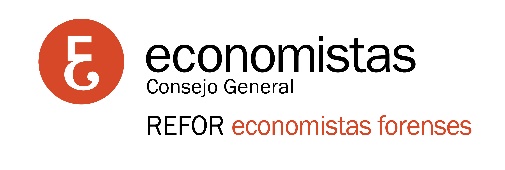 EVOLUCIÓN ESTADÍSTICA DE LEXNET Y SU DISTRIBUCIÓN POR COMUNIDADES AUTÓNOMAS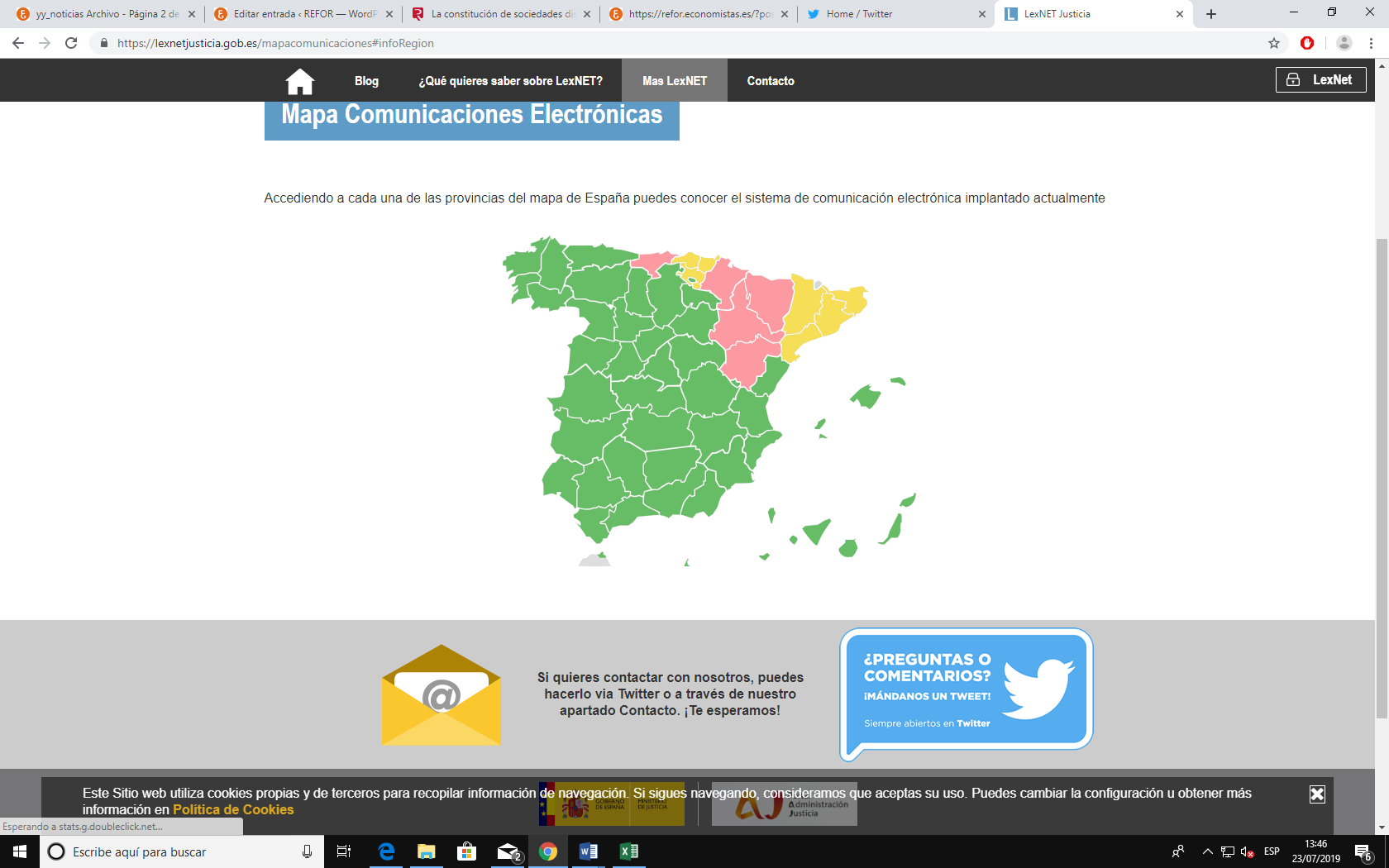 Mapa del Ministerio de Justicia: Lexnet.Los datos que se muestran tanto en las gráficas como en las tablas corresponden al territorio del Mapa de Comunicaciones Electrónicas de LexNET. Incluyen todas las comunidades autónomas a excepción de Cantabria, País Vasco, Comunidad Foral de Navarra y Aragón. En el caso de Cataluña, la presentación electrónica de Escritos se realizará a través de Justicia.cat, mientras que la recepción electrónica de comunicaciones se realizará a través de LexNET. Evolución notificaciones Lexnet año 2006 a 2018: datos del Ministerio de Justicia ( estadísticas del CGPJ)Evolución Notificaciones 2006 a 2018: elaboración del REFOR a partir de datos del CGPJVariación anual notificaciones 2006 a 2018: elaboración del REFOR a partir de datos del CGPJNotificaciones practicadas entre 2006 a 2018 por CCAA: elaboración del REFOR a partir de datos del CGPJ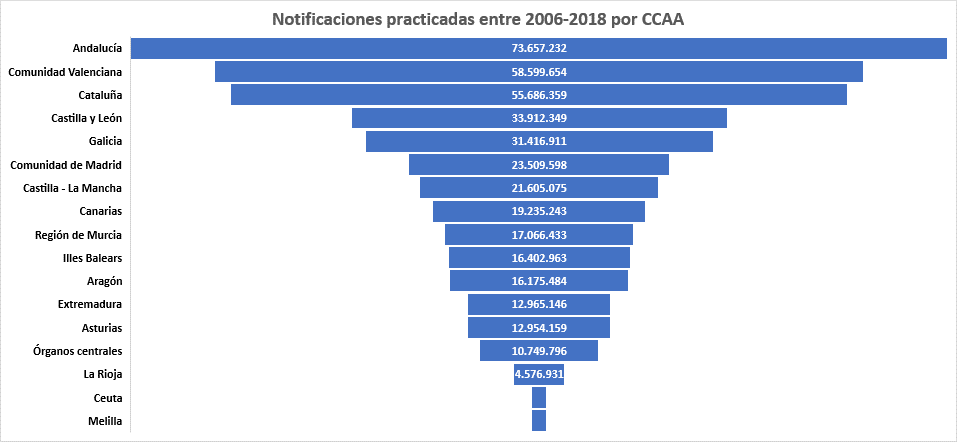 I. Estadísticas de uso anual por CCAA (HISTÓRICO)I. Estadísticas de uso anual por CCAA (HISTÓRICO)I. Estadísticas de uso anual por CCAA (HISTÓRICO)I. Estadísticas de uso anual por CCAA (HISTÓRICO)I. Estadísticas de uso anual por CCAA (HISTÓRICO)I. Estadísticas de uso anual por CCAA (HISTÓRICO)I. Estadísticas de uso anual por CCAA (HISTÓRICO)I. Estadísticas de uso anual por CCAA (HISTÓRICO)I. Estadísticas de uso anual por CCAA (HISTÓRICO)I. Estadísticas de uso anual por CCAA (HISTÓRICO)I. Estadísticas de uso anual por CCAA (HISTÓRICO)I. Estadísticas de uso anual por CCAA (HISTÓRICO)I. Estadísticas de uso anual por CCAA (HISTÓRICO)I. Estadísticas de uso anual por CCAA (HISTÓRICO)I. Estadísticas de uso anual por CCAA (HISTÓRICO)Desglose de las notificaciones practicadas por año y  CCAA (u organismo)Desglose de las notificaciones practicadas por año y  CCAA (u organismo)Desglose de las notificaciones practicadas por año y  CCAA (u organismo)Desglose de las notificaciones practicadas por año y  CCAA (u organismo)Desglose de las notificaciones practicadas por año y  CCAA (u organismo)Desglose de las notificaciones practicadas por año y  CCAA (u organismo)Desglose de las notificaciones practicadas por año y  CCAA (u organismo)Desglose de las notificaciones practicadas por año y  CCAA (u organismo)Desglose de las notificaciones practicadas por año y  CCAA (u organismo)Desglose de las notificaciones practicadas por año y  CCAA (u organismo)Desglose de las notificaciones practicadas por año y  CCAA (u organismo)Desglose de las notificaciones practicadas por año y  CCAA (u organismo)Desglose de las notificaciones practicadas por año y  CCAA (u organismo)Desglose de las notificaciones practicadas por año y  CCAA (u organismo)Desglose de las notificaciones practicadas por año y  CCAA (u organismo)Notificaciones practicadasNotificaciones practicadasNotificaciones practicadasNotificaciones practicadasNotificaciones practicadasNotificaciones practicadasNotificaciones practicadasNotificaciones practicadasNotificaciones practicadasNotificaciones practicadasNotificaciones practicadasNotificaciones practicadasNotificaciones practicadasTotal de notificaciones practicadasComunidades / Organismos2006200720082009201020112012201320142015201620172018Total de notificaciones practicadasAndalucía000299107.179987.8416.117.1167.800.1028.189.8178.765.28512.215.58214.299.67715.174.33473.657.232Aragón00055.707495.4661.499.5081.933.7431.975.2242.031.1142.005.5252.337.6952.452.1071.389.39516.175.484Asturias000000864.8331.770.0601.789.7791.807.3352.067.4962.233.9132.420.74312.954.159Comunidad de Madrid002003.0773.4171.67664.010482.633917.7221.438.2823.440.7547.834.4649.323.36323.509.598Castilla - La Mancha0028.468198.6591.000.6831.607.0922.249.3552.426.0742.505.8712.519.4742.821.6892.853.5743.394.13621.605.075Comunidad Valenciana35.00880.308172.1261.029.0301.830.5922.690.4254.255.6737.075.4467.460.8977.660.4258.698.5428.499.7199.111.46358.599.654Castilla y León46.57380.258366.2261.273.6191.856.5622.100.3803.099.1473.737.4653.810.4323.868.6924.445.9464.219.4155.007.63433.912.349Canarias00000017.1821.629.8531.896.3162.497.3263.817.5194.530.1714.846.87619.235.243Cataluña0125.0441.282.5251.889.1552.330.6402.561.3883.652.9275.484.2486.008.9416.785.6177.618.0788.527.7759.420.02155.686.359Ceuta0007.89454.603103.208137.521133.715137.883136.314184.707177.804230.5131.304.162Extremadura0039.131310.106662.4791.034.4571.311.3191.390.5461.475.6641.504.5061.677.4751.647.4101.912.05312.965.146Galicia000141.702285.3971.197.0752.563.3984.022.0144.246.6854.220.3924.893.9575.249.4794.596.81231.416.911Illes Balears7420042.364857.9011.570.7761.891.7851.937.1741.928.2801.872.7852.062.1211.970.6382.268.39716.402.963La Rioja003.667135.958232.283360.907427.721453.103471.327562.185663.099627.347639.3344.576.931Melilla0006.32572.839112.326136.459148.350135.004158.489157.630171.090196.3181.294.830Órganos centrales056158.935390.640627.512667.106964.5461.225.0361.199.7731.300.8641.336.6591.323.8991.654.26510.749.796Región de Murcia00650201.040869.6611.043.1611.525.8561.962.4322.088.2371.984.2702.272.4532.320.5342.798.13917.066.433Total          82.323286.1711.951.9285.685.57511.287.21417.537.32631.212.59143.653.47546.293.74249.087.76660.711.40268.939.01674.383.796411.112.325Variación Anual0247,62%582,08%191,28%98,52%55,37%77,98%39,86%6,05%6,04%23,68%13,55%7,90%